[별지1](뒤 쪽)이 요구서는 아래와 같이 처리됩니다.[ 처 리 절 차 ]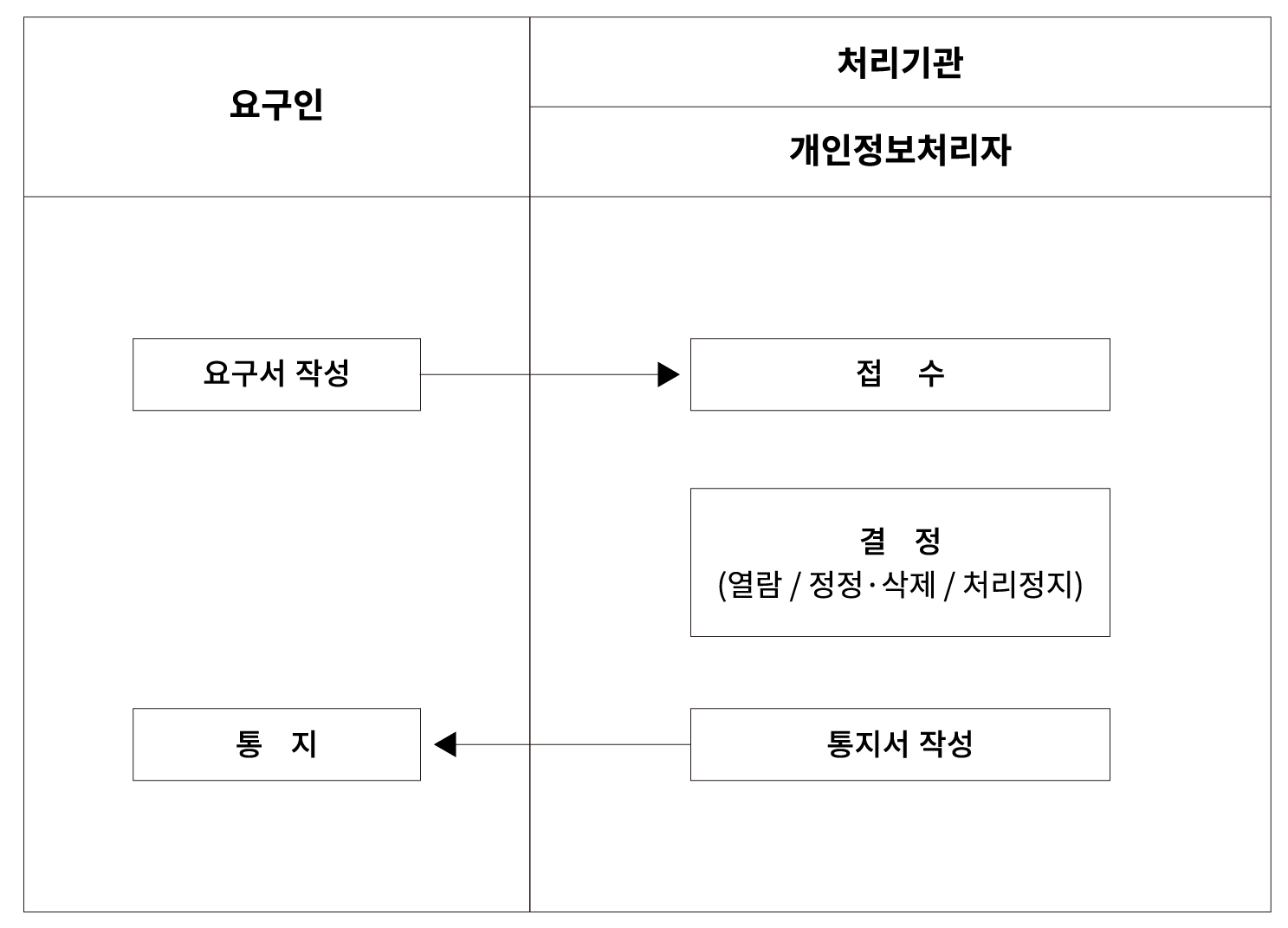 개인정보([  ]열람 [  ]정정·삭제 [  ]처리정지) 요구서개인정보([  ]열람 [  ]정정·삭제 [  ]처리정지) 요구서개인정보([  ]열람 [  ]정정·삭제 [  ]처리정지) 요구서개인정보([  ]열람 [  ]정정·삭제 [  ]처리정지) 요구서개인정보([  ]열람 [  ]정정·삭제 [  ]처리정지) 요구서개인정보([  ]열람 [  ]정정·삭제 [  ]처리정지) 요구서개인정보([  ]열람 [  ]정정·삭제 [  ]처리정지) 요구서개인정보([  ]열람 [  ]정정·삭제 [  ]처리정지) 요구서개인정보([  ]열람 [  ]정정·삭제 [  ]처리정지) 요구서※ 아래 작성방법을 읽고 굵은 선 안쪽의 사항만 적어 주시기 바랍니다.※ 아래 작성방법을 읽고 굵은 선 안쪽의 사항만 적어 주시기 바랍니다.※ 아래 작성방법을 읽고 굵은 선 안쪽의 사항만 적어 주시기 바랍니다.※ 아래 작성방법을 읽고 굵은 선 안쪽의 사항만 적어 주시기 바랍니다.※ 아래 작성방법을 읽고 굵은 선 안쪽의 사항만 적어 주시기 바랍니다.※ 아래 작성방법을 읽고 굵은 선 안쪽의 사항만 적어 주시기 바랍니다.※ 아래 작성방법을 읽고 굵은 선 안쪽의 사항만 적어 주시기 바랍니다.※ 아래 작성방법을 읽고 굵은 선 안쪽의 사항만 적어 주시기 바랍니다.(앞 쪽)접수번호접수일접수일처리기간  10일 이내정보주체 성  명 성  명 성  명 성  명 성  명 전 화 번 호 전 화 번 호 전 화 번 호정보주체 생년월일 생년월일 생년월일 생년월일 생년월일 생년월일 생년월일 생년월일정보주체 주  소 주  소 주  소 주  소 주  소 주  소 주  소 주  소정보주체대리인 성  명 성  명 성  명 성  명 성  명 전 화 번 호 전 화 번 호 전 화 번 호대리인 생년월일 생년월일 생년월일 생년월일 생년월일 정보주체와의 관계 정보주체와의 관계 정보주체와의 관계대리인 주  소 주  소 주  소 주  소 주  소 주  소 주  소 주  소대리인요구내용[  ]열람[  ]열람 [  ]개인정보 항목 및 내용 [  ]개인정보 수집·이용의 목적 [  ]개인정보 보유 및 이용 기간 [  ]개인정보 제3자 제공 현황 [  ]개인정보 처리에 동의한 사실 및 내용 [  ]개인정보 항목 및 내용 [  ]개인정보 수집·이용의 목적 [  ]개인정보 보유 및 이용 기간 [  ]개인정보 제3자 제공 현황 [  ]개인정보 처리에 동의한 사실 및 내용 [  ]개인정보 항목 및 내용 [  ]개인정보 수집·이용의 목적 [  ]개인정보 보유 및 이용 기간 [  ]개인정보 제3자 제공 현황 [  ]개인정보 처리에 동의한 사실 및 내용 [  ]개인정보 항목 및 내용 [  ]개인정보 수집·이용의 목적 [  ]개인정보 보유 및 이용 기간 [  ]개인정보 제3자 제공 현황 [  ]개인정보 처리에 동의한 사실 및 내용 [  ]개인정보 항목 및 내용 [  ]개인정보 수집·이용의 목적 [  ]개인정보 보유 및 이용 기간 [  ]개인정보 제3자 제공 현황 [  ]개인정보 처리에 동의한 사실 및 내용 [  ]개인정보 항목 및 내용 [  ]개인정보 수집·이용의 목적 [  ]개인정보 보유 및 이용 기간 [  ]개인정보 제3자 제공 현황 [  ]개인정보 처리에 동의한 사실 및 내용요구내용[  ]정정·삭제[  ]정정·삭제 ※ 정정·삭제하려는 개인정보 항목과 그 사유를 적습니다. ※ 정정·삭제하려는 개인정보 항목과 그 사유를 적습니다. ※ 정정·삭제하려는 개인정보 항목과 그 사유를 적습니다. ※ 정정·삭제하려는 개인정보 항목과 그 사유를 적습니다. ※ 정정·삭제하려는 개인정보 항목과 그 사유를 적습니다. ※ 정정·삭제하려는 개인정보 항목과 그 사유를 적습니다.요구내용[  ]처리정지[  ]처리정지 ※ 개인정보 처리정지를 원하는 대상·내용 및 그 사유를 적습니다. ※ 개인정보 처리정지를 원하는 대상·내용 및 그 사유를 적습니다. ※ 개인정보 처리정지를 원하는 대상·내용 및 그 사유를 적습니다. ※ 개인정보 처리정지를 원하는 대상·내용 및 그 사유를 적습니다. ※ 개인정보 처리정지를 원하는 대상·내용 및 그 사유를 적습니다. ※ 개인정보 처리정지를 원하는 대상·내용 및 그 사유를 적습니다.「개인정보 보호법 」 제35조제1항·제2항, 제36조제1항 또는 제37조제1항과 같은 법 시행령
제41조제1항, 제43조제1항 또는 제44조제1항에 따라 위와 같이 요구합니다. 「개인정보 보호법 」 제35조제1항·제2항, 제36조제1항 또는 제37조제1항과 같은 법 시행령
제41조제1항, 제43조제1항 또는 제44조제1항에 따라 위와 같이 요구합니다. 「개인정보 보호법 」 제35조제1항·제2항, 제36조제1항 또는 제37조제1항과 같은 법 시행령
제41조제1항, 제43조제1항 또는 제44조제1항에 따라 위와 같이 요구합니다. 「개인정보 보호법 」 제35조제1항·제2항, 제36조제1항 또는 제37조제1항과 같은 법 시행령
제41조제1항, 제43조제1항 또는 제44조제1항에 따라 위와 같이 요구합니다. 「개인정보 보호법 」 제35조제1항·제2항, 제36조제1항 또는 제37조제1항과 같은 법 시행령
제41조제1항, 제43조제1항 또는 제44조제1항에 따라 위와 같이 요구합니다. 「개인정보 보호법 」 제35조제1항·제2항, 제36조제1항 또는 제37조제1항과 같은 법 시행령
제41조제1항, 제43조제1항 또는 제44조제1항에 따라 위와 같이 요구합니다. 「개인정보 보호법 」 제35조제1항·제2항, 제36조제1항 또는 제37조제1항과 같은 법 시행령
제41조제1항, 제43조제1항 또는 제44조제1항에 따라 위와 같이 요구합니다. 「개인정보 보호법 」 제35조제1항·제2항, 제36조제1항 또는 제37조제1항과 같은 법 시행령
제41조제1항, 제43조제1항 또는 제44조제1항에 따라 위와 같이 요구합니다. 「개인정보 보호법 」 제35조제1항·제2항, 제36조제1항 또는 제37조제1항과 같은 법 시행령
제41조제1항, 제43조제1항 또는 제44조제1항에 따라 위와 같이 요구합니다. 년     월     일년     월     일년     월     일년     월     일년     월     일년     월     일년     월     일년     월     일년     월     일                    요구인                       요구인                       요구인                       요구인                       요구인    (서명 또는 인) (서명 또는 인) (서명 또는 인) (서명 또는 인)   김포골드라인운영(주) 대표이사     김포골드라인운영(주) 대표이사     김포골드라인운영(주) 대표이사     김포골드라인운영(주) 대표이사     김포골드라인운영(주) 대표이사   귀하 귀하 귀하 귀하작 성 방 법작 성 방 법작 성 방 법작 성 방 법작 성 방 법작 성 방 법작 성 방 법작 성 방 법작 성 방 법 1. ‘대리인’란은 대리인이 요구인일 때에만 적습니다. 2. 개인정보 열람을 요구하려는 경우에는 ‘열람’ 란에 [ √ ]표시를 하고 열람하려는 사항을 선택하여 [ √ ] 표시를 합니다. 표시를 하지 않은 경우에는 해당 항목의 열람을 요구하지 않은 것으로 처리됩니다. 3. 개인정보 정정·삭제를 요구하려는 경우에는 ‘정정·삭제’ 란에 [ √ ] 표시를 하고 정정하거나    삭제하려는 개인정보 항목과 그 사유를 적습니다. 4. 개인정보 처리정지를 요구하려는 경우에는 ‘처리정지’ 란에 [ √ ] 표시를 하고 처리정지 요구   대상·내용 및 그 사유를 적습니다. 1. ‘대리인’란은 대리인이 요구인일 때에만 적습니다. 2. 개인정보 열람을 요구하려는 경우에는 ‘열람’ 란에 [ √ ]표시를 하고 열람하려는 사항을 선택하여 [ √ ] 표시를 합니다. 표시를 하지 않은 경우에는 해당 항목의 열람을 요구하지 않은 것으로 처리됩니다. 3. 개인정보 정정·삭제를 요구하려는 경우에는 ‘정정·삭제’ 란에 [ √ ] 표시를 하고 정정하거나    삭제하려는 개인정보 항목과 그 사유를 적습니다. 4. 개인정보 처리정지를 요구하려는 경우에는 ‘처리정지’ 란에 [ √ ] 표시를 하고 처리정지 요구   대상·내용 및 그 사유를 적습니다. 1. ‘대리인’란은 대리인이 요구인일 때에만 적습니다. 2. 개인정보 열람을 요구하려는 경우에는 ‘열람’ 란에 [ √ ]표시를 하고 열람하려는 사항을 선택하여 [ √ ] 표시를 합니다. 표시를 하지 않은 경우에는 해당 항목의 열람을 요구하지 않은 것으로 처리됩니다. 3. 개인정보 정정·삭제를 요구하려는 경우에는 ‘정정·삭제’ 란에 [ √ ] 표시를 하고 정정하거나    삭제하려는 개인정보 항목과 그 사유를 적습니다. 4. 개인정보 처리정지를 요구하려는 경우에는 ‘처리정지’ 란에 [ √ ] 표시를 하고 처리정지 요구   대상·내용 및 그 사유를 적습니다. 1. ‘대리인’란은 대리인이 요구인일 때에만 적습니다. 2. 개인정보 열람을 요구하려는 경우에는 ‘열람’ 란에 [ √ ]표시를 하고 열람하려는 사항을 선택하여 [ √ ] 표시를 합니다. 표시를 하지 않은 경우에는 해당 항목의 열람을 요구하지 않은 것으로 처리됩니다. 3. 개인정보 정정·삭제를 요구하려는 경우에는 ‘정정·삭제’ 란에 [ √ ] 표시를 하고 정정하거나    삭제하려는 개인정보 항목과 그 사유를 적습니다. 4. 개인정보 처리정지를 요구하려는 경우에는 ‘처리정지’ 란에 [ √ ] 표시를 하고 처리정지 요구   대상·내용 및 그 사유를 적습니다. 1. ‘대리인’란은 대리인이 요구인일 때에만 적습니다. 2. 개인정보 열람을 요구하려는 경우에는 ‘열람’ 란에 [ √ ]표시를 하고 열람하려는 사항을 선택하여 [ √ ] 표시를 합니다. 표시를 하지 않은 경우에는 해당 항목의 열람을 요구하지 않은 것으로 처리됩니다. 3. 개인정보 정정·삭제를 요구하려는 경우에는 ‘정정·삭제’ 란에 [ √ ] 표시를 하고 정정하거나    삭제하려는 개인정보 항목과 그 사유를 적습니다. 4. 개인정보 처리정지를 요구하려는 경우에는 ‘처리정지’ 란에 [ √ ] 표시를 하고 처리정지 요구   대상·내용 및 그 사유를 적습니다. 1. ‘대리인’란은 대리인이 요구인일 때에만 적습니다. 2. 개인정보 열람을 요구하려는 경우에는 ‘열람’ 란에 [ √ ]표시를 하고 열람하려는 사항을 선택하여 [ √ ] 표시를 합니다. 표시를 하지 않은 경우에는 해당 항목의 열람을 요구하지 않은 것으로 처리됩니다. 3. 개인정보 정정·삭제를 요구하려는 경우에는 ‘정정·삭제’ 란에 [ √ ] 표시를 하고 정정하거나    삭제하려는 개인정보 항목과 그 사유를 적습니다. 4. 개인정보 처리정지를 요구하려는 경우에는 ‘처리정지’ 란에 [ √ ] 표시를 하고 처리정지 요구   대상·내용 및 그 사유를 적습니다. 1. ‘대리인’란은 대리인이 요구인일 때에만 적습니다. 2. 개인정보 열람을 요구하려는 경우에는 ‘열람’ 란에 [ √ ]표시를 하고 열람하려는 사항을 선택하여 [ √ ] 표시를 합니다. 표시를 하지 않은 경우에는 해당 항목의 열람을 요구하지 않은 것으로 처리됩니다. 3. 개인정보 정정·삭제를 요구하려는 경우에는 ‘정정·삭제’ 란에 [ √ ] 표시를 하고 정정하거나    삭제하려는 개인정보 항목과 그 사유를 적습니다. 4. 개인정보 처리정지를 요구하려는 경우에는 ‘처리정지’ 란에 [ √ ] 표시를 하고 처리정지 요구   대상·내용 및 그 사유를 적습니다. 1. ‘대리인’란은 대리인이 요구인일 때에만 적습니다. 2. 개인정보 열람을 요구하려는 경우에는 ‘열람’ 란에 [ √ ]표시를 하고 열람하려는 사항을 선택하여 [ √ ] 표시를 합니다. 표시를 하지 않은 경우에는 해당 항목의 열람을 요구하지 않은 것으로 처리됩니다. 3. 개인정보 정정·삭제를 요구하려는 경우에는 ‘정정·삭제’ 란에 [ √ ] 표시를 하고 정정하거나    삭제하려는 개인정보 항목과 그 사유를 적습니다. 4. 개인정보 처리정지를 요구하려는 경우에는 ‘처리정지’ 란에 [ √ ] 표시를 하고 처리정지 요구   대상·내용 및 그 사유를 적습니다. 1. ‘대리인’란은 대리인이 요구인일 때에만 적습니다. 2. 개인정보 열람을 요구하려는 경우에는 ‘열람’ 란에 [ √ ]표시를 하고 열람하려는 사항을 선택하여 [ √ ] 표시를 합니다. 표시를 하지 않은 경우에는 해당 항목의 열람을 요구하지 않은 것으로 처리됩니다. 3. 개인정보 정정·삭제를 요구하려는 경우에는 ‘정정·삭제’ 란에 [ √ ] 표시를 하고 정정하거나    삭제하려는 개인정보 항목과 그 사유를 적습니다. 4. 개인정보 처리정지를 요구하려는 경우에는 ‘처리정지’ 란에 [ √ ] 표시를 하고 처리정지 요구   대상·내용 및 그 사유를 적습니다.